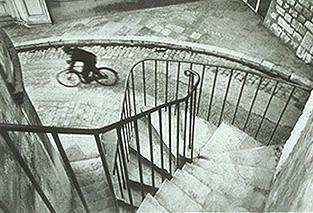 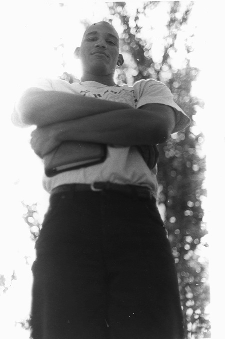 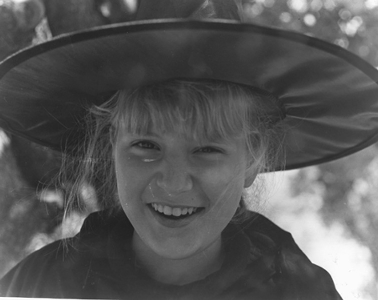 Assignment:  The student will share a roll of film and shoot and develop it with the intent of capturing the 3 Views (High, Low, and Eye Level).  The student will turn in 3-4” x 5” original prints, one for each of the 3 different Views.  Rules of Composition & Design need to be observed to make the picture more creative.Purpose:  The students will learn the use of camera angles to enhance a subject.  The use of the Rules of Composition & Design will be reviewed and used.  The students will further show their mastery of the 3 Views by shooting and developing a roll of film with the intent of capturing each of the 3 Views in a original piece of work (picture).  The students will show mastery by turning in one photo for each of the three views (Low, High, Eye).  The Photo development and printing processes will continue to be used and mastered as they do the assignment.CTE Standards1. Apply appropriate technical skills and academic knowledge.2. Communicate clearly, effectively, and with reason.3. Develop an education and career plan aligned with personal goals.4. Apply technology to enhance productivity.5. Utilize critical thinking to make sense of problems and persevere in solving them.6. Practice personal health and understand financial literacy.7. Act as a responsible citizen in the workplace and the community.8. Model integrity, ethical leadership, and effective management.9. Work productively in teams while integrating cultural and global competence.10. Demonstrate creativity and innovation.Answer the following questions.  You do not need to use complete sentences, but your responses must be understandable and legible.Which of the 3 views [High, Low or Eye Level] do you prefer and why?Pick one view and describe when you would use it.View selected:  ____________________What MOOD does a Low Angle shot convey?Define these terms:Focal PointPoint of ViewPrinciples of DesignGrading Rubric:  Rate your pictures from 1 to 6 in each of the following categories.ALL items marked with ► must be graded 3 or higher to pass the assignment.  Any ► item marked 0, 1, or 2 must be fixed to a 3 to pass the assignment.Grading Rubric:  Rate your pictures from 1 to 6 in each of the following categories.ALL items marked with ► must be graded 3 or higher to pass the assignment.  Any ► item marked 0, 1, or 2 must be fixed to a 3 to pass the assignment.Grading Rubric:  Rate your pictures from 1 to 6 in each of the following categories.ALL items marked with ► must be graded 3 or higher to pass the assignment.  Any ► item marked 0, 1, or 2 must be fixed to a 3 to pass the assignment.Grading Rubric:  Rate your pictures from 1 to 6 in each of the following categories.ALL items marked with ► must be graded 3 or higher to pass the assignment.  Any ► item marked 0, 1, or 2 must be fixed to a 3 to pass the assignment.Grading Rubric:  Rate your pictures from 1 to 6 in each of the following categories.ALL items marked with ► must be graded 3 or higher to pass the assignment.  Any ► item marked 0, 1, or 2 must be fixed to a 3 to pass the assignment.Grading Rubric:  Rate your pictures from 1 to 6 in each of the following categories.ALL items marked with ► must be graded 3 or higher to pass the assignment.  Any ► item marked 0, 1, or 2 must be fixed to a 3 to pass the assignment.Grading Rubric:  Rate your pictures from 1 to 6 in each of the following categories.ALL items marked with ► must be graded 3 or higher to pass the assignment.  Any ► item marked 0, 1, or 2 must be fixed to a 3 to pass the assignment.Grading Rubric:  Rate your pictures from 1 to 6 in each of the following categories.ALL items marked with ► must be graded 3 or higher to pass the assignment.  Any ► item marked 0, 1, or 2 must be fixed to a 3 to pass the assignment.Grading Rubric:  Rate your pictures from 1 to 6 in each of the following categories.ALL items marked with ► must be graded 3 or higher to pass the assignment.  Any ► item marked 0, 1, or 2 must be fixed to a 3 to pass the assignment.► = ES&CLowest -------------- HighestLowest -------------- HighestLowest -------------- HighestLowest -------------- HighestLowest -------------- HighestEC► Print Contrast248101214Difference between tones.  Black to White and middle Gray.Difference between tones.  Black to White and middle Gray.► Technical248101214Pictures free from dust, chemical marks, and scratches.  Chemical process followed.Pictures free from dust, chemical marks, and scratches.  Chemical process followed.► Printing Skill248101214Printing shows a high level of Technique.Printing shows a high level of Technique.► Low Angle[Camera looking up]248101214Picture taken from a Low angle.  Rule:All pictures taken by the student who is turning in this grading sheet.  This student CANNOT be in any of the pictures.► Eye Level248101214Picture taken from Eye level.Rule:All pictures taken by the student who is turning in this grading sheet.  This student CANNOT be in any of the pictures.► High Angle[Camera looking down]248101214Picture taken from a High angle.Rule: All pictures taken by the student who is turning in this grading sheet.  This student CANNOT be in any of the pictures.► Composition & Design248101214Rules of Composition & Design used to make the pictures more creativeRules of Composition & Design used to make the pictures more creativeCreativity248101214Overall creativity.Overall creativity.Matte123456Print  matted, matting enhances the Photograph.Print  matted, matting enhances the Photograph.Matte label123456Photograph are matted and labeled.Photograph are matted and labeled.Questions123456Questions on back answered.Questions on back answered.Rubric123456Self Scored.Self Scored.Meets Deadline123456Meets deadline.Meets deadline.Assignment123456Meets assignment criteria.Meets assignment criteria./126 Total Score/126 Total Score